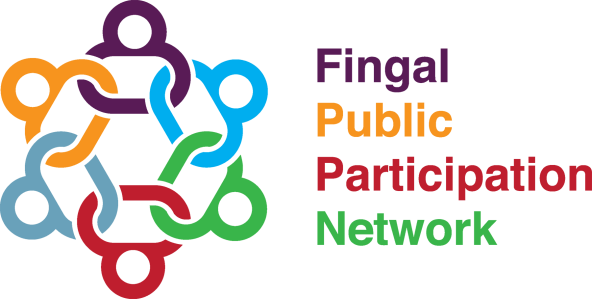 Arts, Community, Heritage and Sports Linkage Group2nd June at 7pmZoomLinkage Group BusinessOpen, Introductions and MinutesRepresentative ReportNominee Statements Community & Voluntary Seat – 4 Nominees Elisa Sperati - Friends of D15Yetunde Joyce - Loving and Affectionate FamilyAbimbola Wise - Children4WorldChildrenÁine O'Beirne – Balbriggan Community CouncilSocial Inclusion Seat – 1 Nominee Kesava Gollapalli - Fingal Ethnic NetworkFinal Consultation on the draft of the Second SDG National Implementation Plan 2022-2024Discussion on Community Issues - Breakout RoomsAgreement on actions / issues to be pursued 	AOB and Close 	